DOSSIER DE DEMANDE DE SUBVENTION DE FONCTIONNEMENT 2022DIFFUSION SPECTACLE VIVANT ARTS PLASTIQUES CINEMALIEUX DE PROXIMITEDossier à retourner avant le lundi 22 novembre 2021*Commune (siège social) :      Canton :      Intercommunalité :      I  RENSEIGNEMENTS ADMINISTRATIFSEntité bénéficiaire*Demandeur :      *Nom de l’équipement à subventionner :      Raison sociale*Siège social (adresse) :      *Adresse postale (préciser le nom du destinataire) :      *Siret : *RNA si association : Email :	        				Téléphone :      Site web :      Représentant légal (Président ou Maire)*Civilité  *NOM : *Prénom :  Email :                         Téléphone : 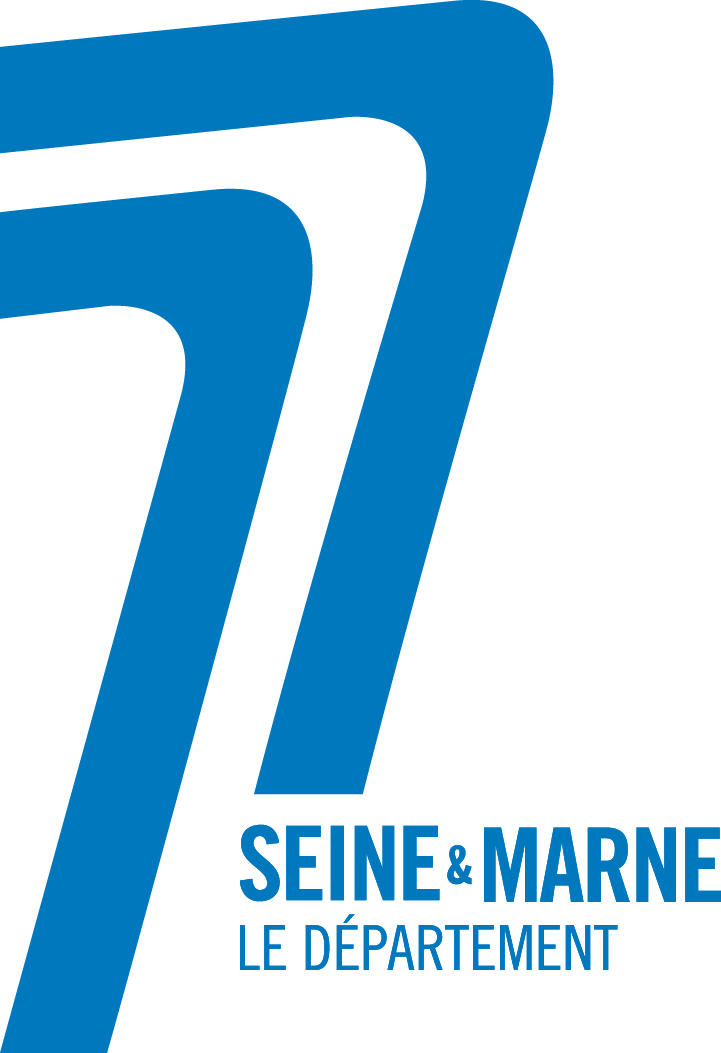 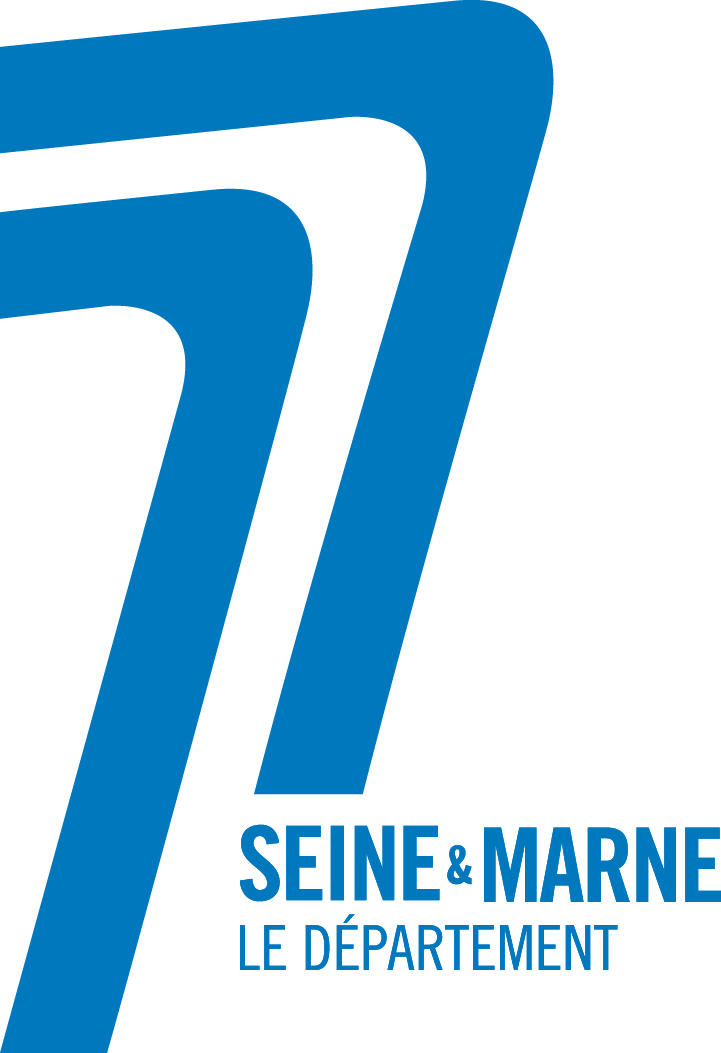 Personne en charge du dossier à contacter*Civilité  *NOM :  *Prénom : *Adresse : *Fonction : *Email : 	*Téléphone : Éléments budgétaires*Subvention attendue du Département :	 	                     €*Champs obligatoiresII  INFORMATIONS SUR LA STRUCTUREII. 1 ÉquipementForme juridique	Association loi 1901		Collectivité locale ou groupement		SARL, EURL,… 	Autre (préciser) : Date de création de la structure : Votre structure est-elle accessible aux personnes handicapées :   oui    non  	 Votre structure est-elle labellisée ? :   oui    	 non  	Précisez le ou les label(s) : -   année d’obtention :    année d’obtention :    année d’obtention :  La structure est-elle affiliée à une ou plusieurs organisation(s) ? Laquelle ou lesquelles :La structure dispose-t-elle de la licence d’entrepreneur de spectacle ?		   oui  	  non  	II. 2  Les adhérentsProvenance du public :     % communale      % intercommunale      % départementale
     % régionale       % nationale		      % internationaleII.3 Personnel de la structure Nom du directeur : 		Préciser la masse salariale de l’équipe administrative :       €(total des salaires bruts + charges patronales)III.  Les activités proposées par votre lieu éligibles à une subvention départementale (danse, théâtre, musique, arts plastiques, cinéma et autres domaines relevant du champ culturel)*D = débutant   *A = avancé   *TN = tous niveauxPour les activités relatives à la danse, votre structure est-elle conforme à la réglementation technique, d'hygiène et de sécurité (articles R462-1 à R462-9, R362-1 et R362-2 du code de l'éducation) notamment en matière de conformité des sols ? OUI  	  NON   III. 1 Les actions proposées pendant le temps des vacances (du 1er janvier au 31 décembre 2022)III. 2 Les actions spécifiques en faveur des publics éloignés et empêchés **Publics empêchés : par convention, on appelle "publics empêchés", les personnes privées d’un service du fait d’un handicap ou d’une impossibilité de se déplacer (personnes hospitalisées, détenues,…).*Publics éloignés : par convention, on nomme "publics éloignés" les personnes privées d’une offre culturelle pour un motif géographique, socio-culturel, économique,… III. 3 VOTRE DEMARCHE D’EDUCATION ARTISTIQUE ET CULTURELLE Modalité d’octroi de la subvention :En complément de la pratique artistique, culturelle, scientifique et technique organisée par votre structure (p.3), vous proposez :1) Une ouverture culturelle avec le développement de savoirs en lien avec les disciplines proposées, 2) La découverte de productions professionnelles ou lieux spécialisés : organisation de sorties culturelles permettant de relier la pratique artistique à la découverte des œuvres (organisation de sorties aux spectacles, aux expositions…) par l’organisation d’un parcours ; rencontre avec des professionnels.Tableau récapitulatif :IV  BUDGET GLOBALSituation financière (à compléter impérativement)Le Trésorier (NOM :  et signature)V  ATTESTATION SUR L’HONNEURJe soussigné(e), (nom, prénom)  représentant légal de l’association (nom) - Déclare que la structure est en règle au regard de l’ensemble des déclarations sociales et fiscales ainsi que des cotisations et paiements y afférents ;- Déclare que la structure est en conformité avec la législation de l’accueil du public ;- Certifie exactes les informations du présent dossier.VI  PIÈCES À JOINDRE AU DOSSIER• Rapport du commissaire sur les comptes du dernier exercice clos ;• Rapport d’activités N-1 et analyse de la dernière saison ;• Bilan, compte de résultat et annexes certifiés conformes du dernier exercice clos ;• Procès-verbal de l’Assemblée Générale Ordinaire ayant statué sur les comptes du dernier exercice clos ;• Documents de communication de l’activité.Certificat administratifJe soussigné Maire de la commune de ou Président du groupement de communes de certifie avoir attribué à l’association une subvention d’un montant de : €  pour 2020		 € pour 2021oucertifie avoir consacré un budget pour  (nom de l’équipement) d’un montant de :€ pour 2020		€ pour 2021Le représentant légalCachet – Nom  – SignatureAGRAFER ICI OBLIGATOIREMENTUN RELEVÉ D’IDENTITÉ BANCAIRE OU POSTAL AVEC IBANA l’exclusion de tout autre documentÀ  le Le Représentant légal,Cachet – Nom  – Signature1°) Le bénéficiaire s’engage à apposer, en bonne place et d’une manière visible, le logo du Conseil départemental ou à défaut la mention suivante : « projets et/ou activités soutenus par le Conseil départemental de Seine-et-Marne » sur l’ensemble des documents d’informations (courriers, tracts, affiches, plaquettes d’informations, dossiers de presse,…) relatifs à ce partenariat. Un exemplaire de chaque support sera communiqué au Département.2°) Le bénéficiaire s’engage à utiliser la subvention pour les activités mentionnées au présent dossier.En cas de non-respect des clauses 1 et 2, le Département se réserve le droit de demander au bénéficiaire le reversement de toutes subventions perçues.N.B. Le présent imprimé, dûment rempli et signé, devra être retourné à l’adresse suivante :Département de Seine-et-MarneDirection des Affaires culturellesService Administratif et FinancierHôtel du DépartementCS 5037777010 MELUN CEDEXContact et renseignements : Micheline ROBCISTéléphone : 01 64 87 37 67E-mail : micheline.robcis@departement77.frRéférent Service Administratif et Financier* : Laurence BARDOUTéléphone : 01 64 14 60 40E-mail : laurence.bardou@departement77.fr*Le Service Administratif et Financier est le premier point d’entrée pour le pointage des pièces administratives et comptables, la Sous-Direction en charge de l’Accompagnement et du développement Culturel des Territoires est le service instructeur de l’aide départementale correspondante.Nombre total d’adhérentsTotal inscrit en septembre 2019Total inscrit en septembre 2020Classe d’âges0 - 6 ans7 - 12  ans13 - 17 ans18 - 25  ans26 - 59 ans60 ans et plusFonctionNombre de postesEquivalent TPContratDirection généraleEquipe administrative : fonctionDomaineNom du référent et qualificationContenuVolumehoraire/nombre de séancesNombrede participantsNiveau*Niveau*Niveau*DomaineNom du référent et qualificationContenuVolumehoraire/nombre de séancesNombrede participantsDATNBénéficiairesType d’interventionPublic visé et nombre de personnes concernéesIntervenant (artiste ou autre)Volume d’heures d’interventionDates/périodeCoût (hors personnel de la structure)TOTALTOTALTOTALTOTALTOTALTOTAL €BénéficiairesType d’interventionPublic visé et nombre de personnes concernéesIntervenant (artiste ou autre)Volume d’heures d’interventionDates/périodeCoût (hors personnel de la structure)TOTALTOTALTOTALTOTALTOTALTOTAL €Disciplines (mentionnées en p.3)Partenaire artistiqueDescription des actionsPublic viséCoût du projet (billetterie, transport, spectacle…)Nombre d’actionsNombre d’heuresDont nombre pendant le temps des vacancesNombre de personnes touchéesActions en direction des collégiensActions en direction des publics empêchés *Actions en direction des publics éloignés*AutresTOTAL20212022Nombre de collèges touchésNombre de partenariats avec des maisons départementales des solidaritésNombre de partenariats avec des maisons de retraite, des établissements de santéNombre de partenariats avec les établissements d’enseignements artistiquesNombre de partenariats avec des structures culturellesAutres : TOTALRéalisé 2021Réalisé 2021Prévisionnel 2022Prévisionnel 2022ProduitsChargesProduitsChargesDÉFICIT ANTÉRIEURCHARGESMasse salariale personnelPermanentVacationFormationRenfortsTOTAL   FonctionnementFluides (entretien, chauffage, éclairage, loyer ...)AssurancesEnvois postaux/téléphoneAchat petit matériel de bureauAdhésions fédérationsAchat partitionsAchat instrumentTOTAL CommunicationImprimerie : tracts, affichesBilletterieTOTAL DéplacementsDéplacement individuelDéplacement collectifTOTAL Taxes diversSacem, parafiscaleProvision sur chargesAutres (préciser)TOTAL CHARGESMasse salariale personnelPermanentVacationFormationRenfortsTOTAL   FonctionnementFluides (entretien, chauffage, éclairage, loyer ...)AssurancesEnvois postaux/téléphoneAchat petit matériel de bureauAdhésions fédérationsAchat partitionsAchat instrumentTOTAL CommunicationImprimerie : tracts, affichesBilletterieTOTAL DéplacementsDéplacement individuelDéplacement collectifTOTAL Taxes diversSacem, parafiscaleProvision sur chargesAutres (préciser)TOTAL Total chargesBÉNÉFICE ANTÉRIEURPRODUITSRessources propresCotisations/adhésionVente concerts)BilletterieVente annexe (boissons ...)Autres (précisez) :      .Placements (capital + intérêts)TOTAL :Financements publics*Commune(s)*DépartementTOTAL :Total produitsTOUT BUDGET NON ÉQUILIBRÉNE POURRA ÊTRE INSTRUIT PAR LES SERVICESLe budget prévisionnel doit être équilibré en dépenses et en recettesLe budget prévisionnel doit être équilibré en dépenses et en recettes